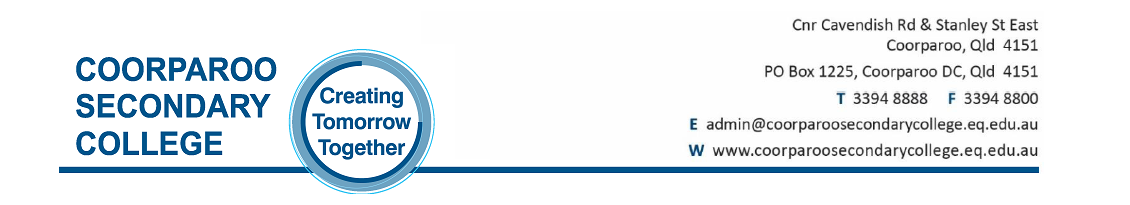 Service Name:Authentic HappinessData Hosting:OffshoreI give consentI do not give consentURL:https://www.authentichappiness.sas.upenn.edu/testcenterhttps://www.authentichappiness.sas.upenn.edu/testcenterhttps://www.authentichappiness.sas.upenn.edu/testcenterI give consentI do not give consentPurpose of Use:PERMA+/Positive psychology questionnaires for year 11 and 12 healthPERMA+/Positive psychology questionnaires for year 11 and 12 healthPERMA+/Positive psychology questionnaires for year 11 and 12 healthI give consentI do not give consentTerms of Use:https://www.authentichappiness.sas.upenn.edu/privacyhttps://www.authentichappiness.sas.upenn.edu/privacyhttps://www.authentichappiness.sas.upenn.edu/privacyI give consentI do not give consentPrivacy Policy:https://www.authentichappiness.sas.upenn.edu/privacyhttps://www.authentichappiness.sas.upenn.edu/privacyhttps://www.authentichappiness.sas.upenn.edu/privacyI give consentI do not give consentService Name:Brain PopData Hosting:OffshoreI give consentI do not give consentURL:https://www.brainpop.comhttps://www.brainpop.comhttps://www.brainpop.comI give consentI do not give consentPurpose of Use:This website allows teachers and students to create/participate in classes by way of online resources (quizzes, activities, movies etc)This website allows teachers and students to create/participate in classes by way of online resources (quizzes, activities, movies etc)This website allows teachers and students to create/participate in classes by way of online resources (quizzes, activities, movies etc)I give consentI do not give consentTerms of Use:https://www.brainpop.com/about/terms_of_usehttps://www.brainpop.com/about/terms_of_usehttps://www.brainpop.com/about/terms_of_useI give consentI do not give consentPrivacy Policy:https://www.brainpop.com/about/privacy_policyhttps://www.brainpop.com/about/privacy_policyhttps://www.brainpop.com/about/privacy_policyI give consentI do not give consentService Name:CambridgeData Hosting:OnshoreI give consentI do not give consentURL:https://www.cambridge.edu.au/go/https://www.cambridge.edu.au/go/https://www.cambridge.edu.au/go/I give consentI do not give consentPurpose of Use:Cambridge GO provides curriculum-aligned resources across a range of subject areas including Mathematics, Business and Commerce, Information Technology, Health, History and English.Cambridge GO provides curriculum-aligned resources across a range of subject areas including Mathematics, Business and Commerce, Information Technology, Health, History and English.Cambridge GO provides curriculum-aligned resources across a range of subject areas including Mathematics, Business and Commerce, Information Technology, Health, History and English.I give consentI do not give consentTerms of Use:https://www.cambridge.edu.au/go/terms/https://www.cambridge.edu.au/go/terms/https://www.cambridge.edu.au/go/terms/I give consentI do not give consentPrivacy Policy:https://www.cambridge.edu.au/go/privacy/https://www.cambridge.edu.au/go/privacy/https://www.cambridge.edu.au/go/privacy/I give consentI do not give consentService Name:CampionData Hosting:OnshoreI give consentI do not give consentURL:https://www.campion.comhttps://www.campion.comhttps://www.campion.comI give consentI do not give consentPurpose of Use:Campion is a social eReader platform which lets student and teachers share annotations, videos and weblinks directly inside their eBooks. Campion sources content from multiple publishes so all digital content is in one platform. Campion is a social eReader platform which lets student and teachers share annotations, videos and weblinks directly inside their eBooks. Campion sources content from multiple publishes so all digital content is in one platform. Campion is a social eReader platform which lets student and teachers share annotations, videos and weblinks directly inside their eBooks. Campion sources content from multiple publishes so all digital content is in one platform. I give consentI do not give consentTerms of Use:https://www.campion.com.au/terms-conditionshttps://www.campion.com.au/terms-conditionshttps://www.campion.com.au/terms-conditionsI give consentI do not give consentPrivacy Policy:https://www.campion.com.au/privacy-policyhttps://www.campion.com.au/privacy-policyhttps://www.campion.com.au/privacy-policyI give consentI do not give consentService Name:CanvaData Hosting:OffshoreI give consentI do not give consentURL:https://www.canva.com/education/https://www.canva.com/education/https://www.canva.com/education/I give consentI do not give consentPurpose of Use:Available on web and mobile, Canva is a design platform for creating graphics, presentations, posters and other visual content with a library of images, fonts, templates and illustrations. Canva for Education provides eligible school members free access to full features of Canva Pro version.Available on web and mobile, Canva is a design platform for creating graphics, presentations, posters and other visual content with a library of images, fonts, templates and illustrations. Canva for Education provides eligible school members free access to full features of Canva Pro version.Available on web and mobile, Canva is a design platform for creating graphics, presentations, posters and other visual content with a library of images, fonts, templates and illustrations. Canva for Education provides eligible school members free access to full features of Canva Pro version.I give consentI do not give consentTerms of Use:https://about.canva.com/terms-of-use/https://about.canva.com/terms-of-use/https://about.canva.com/terms-of-use/I give consentI do not give consentPrivacy Policy:https://about.canva.com/privacy-policy/https://about.canva.com/privacy-policy/https://about.canva.com/privacy-policy/I give consentI do not give consentService Name:ClickviewData Hosting:OnshoreI give consentI do not give consentURL:https://www.clickview.com.au/https://www.clickview.com.au/https://www.clickview.com.au/I give consentI do not give consentPurpose of Use:Clickview produces curriculum-aligned video and interactive content for teachers and students. Educators can search the video library, including recorded free-to-air TV programmes, for relevant clips or to create their own interactive video content and activities.Clickview produces curriculum-aligned video and interactive content for teachers and students. Educators can search the video library, including recorded free-to-air TV programmes, for relevant clips or to create their own interactive video content and activities.Clickview produces curriculum-aligned video and interactive content for teachers and students. Educators can search the video library, including recorded free-to-air TV programmes, for relevant clips or to create their own interactive video content and activities.I give consentI do not give consentTerms of Use:https://www.clickview.com.au/terms-and-conditions/https://www.clickview.com.au/terms-and-conditions/https://www.clickview.com.au/terms-and-conditions/I give consentI do not give consentPrivacy Policy:https://www.clickview.com.au/privacy-policy/https://www.clickview.com.au/privacy-policy/https://www.clickview.com.au/privacy-policy/I give consentI do not give consentService Name:CodemonkeyData Hosting:OffshoreI give consentI do not give consentURL:https://www.codemonkey.com/https://www.codemonkey.com/https://www.codemonkey.com/I give consentI do not give consentPurpose of Use:This service teaches coding and programming languages through project-based courses. Students solve puzzles and build games and apps.This service teaches coding and programming languages through project-based courses. Students solve puzzles and build games and apps.This service teaches coding and programming languages through project-based courses. Students solve puzzles and build games and apps.I give consentI do not give consentTerms of Use:https://www.codemonkey.com/terms-of-service/https://www.codemonkey.com/terms-of-service/https://www.codemonkey.com/terms-of-service/I give consentI do not give consentPrivacy Policy:https://www.codemonkey.com/privacy-policy/https://www.codemonkey.com/privacy-policy/https://www.codemonkey.com/privacy-policy/I give consentI do not give consentService Name:Code.orgData Hosting:OffshoreI give consentI do not give consentURL:https://code.org/https://code.org/https://code.org/I give consentI do not give consentPurpose of Use:Computer science coursework for Prep to Year 12students. Languages include visual programming, JavaScript, CSS, HTML and others.Computer science coursework for Prep to Year 12students. Languages include visual programming, JavaScript, CSS, HTML and others.Computer science coursework for Prep to Year 12students. Languages include visual programming, JavaScript, CSS, HTML and others.I give consentI do not give consentTerms of Use:https://code.org/toshttps://code.org/toshttps://code.org/tosI give consentI do not give consentPrivacy Policy:https://code.org/privacyhttps://code.org/privacyhttps://code.org/privacyI give consentI do not give consentService Name:Education PerfectData Hosting:OffshoreI give consentI do not give consentURL:https://educationperfect.com/https://educationperfect.com/https://educationperfect.com/I give consentI do not give consentPurpose of Use:Education Perfect allows teachers to create ‘learning journeys’ for classes and individual students. Teachers can choose from a range of curriculum aligned resources and review analytics to understand student progress.Education Perfect allows teachers to create ‘learning journeys’ for classes and individual students. Teachers can choose from a range of curriculum aligned resources and review analytics to understand student progress.Education Perfect allows teachers to create ‘learning journeys’ for classes and individual students. Teachers can choose from a range of curriculum aligned resources and review analytics to understand student progress.I give consentI do not give consentTerms of Use:http://www.educationperfect.com/wp-content/uploads/2019/01/education_perfect_-_standard_terms_and_conditions_2018-07-26.pdfhttp://www.educationperfect.com/wp-content/uploads/2019/01/education_perfect_-_standard_terms_and_conditions_2018-07-26.pdfhttp://www.educationperfect.com/wp-content/uploads/2019/01/education_perfect_-_standard_terms_and_conditions_2018-07-26.pdfI give consentI do not give consentPrivacy Policy:https://www.educationperfect.com/legal/https://www.educationperfect.com/legal/https://www.educationperfect.com/legal/I give consentI do not give consentService Name:FlipgridData Hosting:OffshoreI give consentI do not give consentURL:https://www.flipgrid.comhttps://www.flipgrid.comhttps://www.flipgrid.comI give consentI do not give consentPurpose of Use:Flipgrid is a social learning platform that enables peer to peer engagement through video discussions within the classroom.Flipgrid is a social learning platform that enables peer to peer engagement through video discussions within the classroom.Flipgrid is a social learning platform that enables peer to peer engagement through video discussions within the classroom.I give consentI do not give consentTerms of Use:https://legal.flipgrid.com/terms-of-use.htmlhttps://legal.flipgrid.com/terms-of-use.htmlhttps://legal.flipgrid.com/terms-of-use.htmlI give consentI do not give consentPrivacy Policy:https://legal.flipgrid.com/privacy.htmlhttps://legal.flipgrid.com/privacy.htmlhttps://legal.flipgrid.com/privacy.htmlI give consentI do not give consentService Name:Future AnythingData Hosting:OffshoreI give consentI do not give consentURL:https://futureanything.com/https://futureanything.com/https://futureanything.com/I give consentI do not give consentPurpose of Use:Future Anything support educators to lead authentic learning experiences that are Australian Curriculum.Future Anything support educators to lead authentic learning experiences that are Australian Curriculum.Future Anything support educators to lead authentic learning experiences that are Australian Curriculum.I give consentI do not give consentTerms of Use:https://futureanything.com/terms-and-conditions/https://futureanything.com/terms-and-conditions/https://futureanything.com/terms-and-conditions/I give consentI do not give consentPrivacy Policy:https://futureanything.com/privacy-policy/https://futureanything.com/privacy-policy/https://futureanything.com/privacy-policy/I give consentI do not give consentService Name:GeoGuessrData Hosting:OffshoreI give consentI do not give consentURL:https://groklearning.com/https://groklearning.com/https://groklearning.com/I give consentI do not give consentPurpose of Use:Online platform for learning programming and computational thinking skills.Online platform for learning programming and computational thinking skills.Online platform for learning programming and computational thinking skills.I give consentI do not give consentTerms of Use:https://groklearning.com/policies/terms/https://groklearning.com/policies/terms/https://groklearning.com/policies/terms/I give consentI do not give consentPrivacy Policy:https://groklearning.com/policies/privacy/https://groklearning.com/policies/privacy/https://groklearning.com/policies/privacy/I give consentI do not give consentService Name:Grok LearningData Hosting:OffshoreI give consentI do not give consentURL:https://www.geoguessr.com/https://www.geoguessr.com/https://www.geoguessr.com/I give consentI do not give consentPurpose of Use:Used in Geography to identify areas around the world.Used in Geography to identify areas around the world.Used in Geography to identify areas around the world.I give consentI do not give consentTerms of Use:https://www.geoguessr.com/termshttps://www.geoguessr.com/termshttps://www.geoguessr.com/termsI give consentI do not give consentPrivacy Policy:https://www.geoguessr.com/privacyhttps://www.geoguessr.com/privacyhttps://www.geoguessr.com/privacyI give consentI do not give consentService Name:Harrison AssessmentsData Hosting:OnshoreI give consentI do not give consentURL:https://www.harrisonassessments.com.au/https://www.harrisonassessments.com.au/https://www.harrisonassessments.com.au/I give consentI do not give consentPurpose of Use:Help companies optimize their human capital by leveraging their deep understanding of human resources and psychology.Help companies optimize their human capital by leveraging their deep understanding of human resources and psychology.Help companies optimize their human capital by leveraging their deep understanding of human resources and psychology.I give consentI do not give consentTerms of Use:https://partners.harrisonassessments.com/privacy-policy.htmlhttps://partners.harrisonassessments.com/privacy-policy.htmlhttps://partners.harrisonassessments.com/privacy-policy.htmlI give consentI do not give consentPrivacy Policy:https://partners.harrisonassessments.com/privacy-policy.htmlhttps://partners.harrisonassessments.com/privacy-policy.htmlhttps://partners.harrisonassessments.com/privacy-policy.htmlI give consentI do not give consentService Name:Jacplus / JacarandaData Hosting:OnshoreI give consentI do not give consentURL:https://www.jacplus.com.au/https://www.jacplus.com.au/https://www.jacplus.com.au/I give consentI do not give consentPurpose of Use:JacPLUS is a digital bookshelf for accessing all Jacaranda digital resources including core curriculum titles, eBookPLUS, learnON, studyON, assessON, myWorld Atlas, SpyClass and Knowledge Quest. Resources are aligned to the Australian curriculum and some state curriculums.JacPLUS is a digital bookshelf for accessing all Jacaranda digital resources including core curriculum titles, eBookPLUS, learnON, studyON, assessON, myWorld Atlas, SpyClass and Knowledge Quest. Resources are aligned to the Australian curriculum and some state curriculums.JacPLUS is a digital bookshelf for accessing all Jacaranda digital resources including core curriculum titles, eBookPLUS, learnON, studyON, assessON, myWorld Atlas, SpyClass and Knowledge Quest. Resources are aligned to the Australian curriculum and some state curriculums.I give consentI do not give consentTerms of Use:https://www.jacplus.com.au/jsp/general-nav/terms/terms.jsphttps://www.jacplus.com.au/jsp/general-nav/terms/terms.jsphttps://www.jacplus.com.au/jsp/general-nav/terms/terms.jspI give consentI do not give consentPrivacy Policy:I give consentI do not give consentService Name:Kahoot!Data Hosting:OffshoreI give consentI do not give consentURL:https://kahoot.it/ | https://kahoot.com/ | https://getkahoot.com/ | https://create.kahoot.it/https://kahoot.it/ | https://kahoot.com/ | https://getkahoot.com/ | https://create.kahoot.it/https://kahoot.it/ | https://kahoot.com/ | https://getkahoot.com/ | https://create.kahoot.it/I give consentI do not give consentPurpose of Use:Kahoot! is a game-based learning platform. It provides the ability to create, discover, play and share fun learning quizzes, surveys and activities for any subject, in any language, on any device, for all ages.Kahoot! is a game-based learning platform. It provides the ability to create, discover, play and share fun learning quizzes, surveys and activities for any subject, in any language, on any device, for all ages.Kahoot! is a game-based learning platform. It provides the ability to create, discover, play and share fun learning quizzes, surveys and activities for any subject, in any language, on any device, for all ages.I give consentI do not give consentTerms of Use:https://kahoot.com/terms-and-conditions/https://kahoot.com/terms-and-conditions/https://kahoot.com/terms-and-conditions/I give consentI do not give consentPrivacy Policy:https://kahoot.com/privacy-policy/https://kahoot.com/privacy-policy/https://kahoot.com/privacy-policy/I give consentI do not give consentService Name:MathleticsData Hosting:OffshoreI give consentI do not give consentURL:https://login.mathletics.com/https://login.mathletics.com/https://login.mathletics.com/I give consentI do not give consentPurpose of Use:Mathletics is a web-based platform which encourages independent learning and the development of math skills through activities, games, and challenges. Teachers can review students’ progress and set activities which are aligned to the Australian Curriculum.Mathletics is a web-based platform which encourages independent learning and the development of math skills through activities, games, and challenges. Teachers can review students’ progress and set activities which are aligned to the Australian Curriculum.Mathletics is a web-based platform which encourages independent learning and the development of math skills through activities, games, and challenges. Teachers can review students’ progress and set activities which are aligned to the Australian Curriculum.I give consentI do not give consentTerms of Use:https://www.3plearning.com/terms/https://www.3plearning.com/terms/https://www.3plearning.com/terms/I give consentI do not give consentPrivacy Policy:https://www.3plearning.com/privacy/https://www.3plearning.com/privacy/https://www.3plearning.com/privacy/I give consentI do not give consentService Name:MindshiftData Hosting:OffshoreI give consentI do not give consentURL:https://anxietycanada.comhttps://anxietycanada.comhttps://anxietycanada.comI give consentI do not give consentPurpose of Use:Anxiety coping AppAnxiety coping AppAnxiety coping AppI give consentI do not give consentTerms of Use:https://au.reachout.com/our-polldes/terms-and-condltlonshttps://au.reachout.com/our-polldes/terms-and-condltlonshttps://au.reachout.com/our-polldes/terms-and-condltlonsI give consentI do not give consentPrivacy Policy:https://au.reachout.com/our-policies/prlvacy-policyhttps://au.reachout.com/our-policies/prlvacy-policyhttps://au.reachout.com/our-policies/prlvacy-policyI give consentI do not give consentService Name:MyFutureData Hosting:OnshoreI give consentI do not give consentURL:https://myfuture.edu.au/https://myfuture.edu.au/https://myfuture.edu.au/I give consentI do not give consentPurpose of Use:This service supports students (including teachers, career practitioners, parents and carers) to make career decisions, plan career pathways and manage work transitions.This service supports students (including teachers, career practitioners, parents and carers) to make career decisions, plan career pathways and manage work transitions.This service supports students (including teachers, career practitioners, parents and carers) to make career decisions, plan career pathways and manage work transitions.I give consentI do not give consentTerms of Use:https://myfuture.edu.au/footer/terms-of-usehttps://myfuture.edu.au/footer/terms-of-usehttps://myfuture.edu.au/footer/terms-of-useI give consentI do not give consentPrivacy Policy:https://myfuture.edu.au/footer/privacy-policyhttps://myfuture.edu.au/footer/privacy-policyhttps://myfuture.edu.au/footer/privacy-policyI give consentI do not give consentService Name:MyPathData Hosting:OnshoreI give consentI do not give consentURL:https://mypath.qtac.edu.au/https://mypath.qtac.edu.au/https://mypath.qtac.edu.au/I give consentI do not give consentPurpose of Use:My Path is an innovative tool that helps Year 10 students choose their senior subjects determine their ATAR eligibility and check whether their senior subject selection will meet prerequisites for courses they may want to pursue after Year 12.My Path is an innovative tool that helps Year 10 students choose their senior subjects determine their ATAR eligibility and check whether their senior subject selection will meet prerequisites for courses they may want to pursue after Year 12.My Path is an innovative tool that helps Year 10 students choose their senior subjects determine their ATAR eligibility and check whether their senior subject selection will meet prerequisites for courses they may want to pursue after Year 12.I give consentI do not give consentTerms of Use:https://www.qtac.edu.au/about-us/policieshttps://www.qtac.edu.au/about-us/policieshttps://www.qtac.edu.au/about-us/policiesI give consentI do not give consentPrivacy Policy:https://www.qtac.edu.au/about-us/policieshttps://www.qtac.edu.au/about-us/policieshttps://www.qtac.edu.au/about-us/policiesI give consentI do not give consentService Name:MyWay EmployabilityData Hosting:OnshoreI give consentI do not give consentURL:https://www.mywayemployability.com.au/https://www.mywayemployability.com.au/https://www.mywayemployability.com.au/I give consentI do not give consentPurpose of Use:This service helps Autistic students prepare for working life.This service helps Autistic students prepare for working life.This service helps Autistic students prepare for working life.I give consentI do not give consentTerms of Use:https://www.mywayemployability.com.au/termshttps://www.mywayemployability.com.au/termshttps://www.mywayemployability.com.au/termsI give consentI do not give consentPrivacy Policy:https://www.mywayemployability.com.au/privacyhttps://www.mywayemployability.com.au/privacyhttps://www.mywayemployability.com.au/privacyI give consentI do not give consentService Name:OnGuard Safety TrainingData Hosting:OnshoreI give consentI do not give consentURL:https://www.onguardsafety.com.au/https://www.onguardsafety.com.au/https://www.onguardsafety.com.au/I give consentI do not give consentPurpose of Use:Safety and training resources.Safety and training resources.Safety and training resources.I give consentI do not give consentTerms of Use:https://www.onguardsafety.com.au/licensing.htmlhttps://www.onguardsafety.com.au/licensing.htmlhttps://www.onguardsafety.com.au/licensing.htmlI give consentI do not give consentPrivacy Policy:https://www.onguardsafety.com.au/privacy.htmlhttps://www.onguardsafety.com.au/privacy.htmlhttps://www.onguardsafety.com.au/privacy.htmlI give consentI do not give consentService Name:Oxford DigitalData Hosting:OnshoreI give consentI do not give consentURL:http://www.oxforddigital.com.au/http://www.oxforddigital.com.au/http://www.oxforddigital.com.au/I give consentI do not give consentPurpose of Use:Oxford Digital offers digital learning for literature and mathematics via eBooks, interactive modules, videos, teacher support and quizzes that are structured for Primary (OxfordOWL) and Secondary (obookand assess) curriculums.Oxford Digital offers digital learning for literature and mathematics via eBooks, interactive modules, videos, teacher support and quizzes that are structured for Primary (OxfordOWL) and Secondary (obookand assess) curriculums.Oxford Digital offers digital learning for literature and mathematics via eBooks, interactive modules, videos, teacher support and quizzes that are structured for Primary (OxfordOWL) and Secondary (obookand assess) curriculums.I give consentI do not give consentTerms of Use:http://www.oxforddigital.com.au/http://www.oxforddigital.com.au/http://www.oxforddigital.com.au/I give consentI do not give consentPrivacy Policy:https://global.oup.com/privacy?cc=auhttps://global.oup.com/privacy?cc=auhttps://global.oup.com/privacy?cc=auI give consentI do not give consentService Name:PadletData Hosting:OffshoreI give consentI do not give consentURL:https://padlet.comhttps://padlet.comhttps://padlet.comI give consentI do not give consentPurpose of Use:This website provides a space to collaborate onlineThis website provides a space to collaborate onlineThis website provides a space to collaborate onlineI give consentI do not give consentTerms of Use:http://jn.padlet.com/category/96-privacy-settingshttp://jn.padlet.com/category/96-privacy-settingshttp://jn.padlet.com/category/96-privacy-settingsI give consentI do not give consentPrivacy Policy:http://jn.padlet.com/article/33-terms-of-servicehttp://jn.padlet.com/article/33-terms-of-servicehttp://jn.padlet.com/article/33-terms-of-serviceI give consentI do not give consentService Name:PearsonsData Hosting:OffshoreI give consentI do not give consentURL:https://www.pearsonplaces.com.au/https://www.pearsonplaces.com.au/https://www.pearsonplaces.com.au/I give consentI do not give consentPurpose of Use:This service is a portal to access Pearson’s digital toolbox of resources such as eBooks, interactive content, videos, learning activities and assessment tools.This service is a portal to access Pearson’s digital toolbox of resources such as eBooks, interactive content, videos, learning activities and assessment tools.This service is a portal to access Pearson’s digital toolbox of resources such as eBooks, interactive content, videos, learning activities and assessment tools.I give consentI do not give consentTerms of Use:https://www.pearson.com/en-au/terms-of-usehttps://www.pearson.com/en-au/terms-of-usehttps://www.pearson.com/en-au/terms-of-useI give consentI do not give consentPrivacy Policy:https://www.pearson.com/en-au/privacy-policyhttps://www.pearson.com/en-au/privacy-policyhttps://www.pearson.com/en-au/privacy-policyI give consentI do not give consentService Name:QCAAData Hosting:OnshoreI give consentI do not give consentURL:https://studentconnect.gcaa.qld.edu.au/https://studentconnect.gcaa.qld.edu.au/https://studentconnect.gcaa.qld.edu.au/I give consentI do not give consentPurpose of Use:Queensland Curriculum Assessment AuthorityQueensland Curriculum Assessment AuthorityQueensland Curriculum Assessment AuthorityI give consentI do not give consentTerms of Use:https://www.qcaa.gld.edu.au/about/corporate-pollcies/privacyhttps://www.qcaa.gld.edu.au/about/corporate-pollcies/privacyhttps://www.qcaa.gld.edu.au/about/corporate-pollcies/privacyI give consentI do not give consentPrivacy Policy:https://www.qcaa.gld.edu.au/about/corporate-pollcies/privacyhttps://www.qcaa.gld.edu.au/about/corporate-pollcies/privacyhttps://www.qcaa.gld.edu.au/about/corporate-pollcies/privacyI give consentI do not give consentService Name:QuizletData Hosting:OffshoreI give consentI do not give consentURL:https://quizlet.comhttps://quizlet.comhttps://quizlet.comI give consentI do not give consentPurpose of Use:Quizlet is an online learning tool that allows users to create quizzes, flash cards and games.Quizlet is an online learning tool that allows users to create quizzes, flash cards and games.Quizlet is an online learning tool that allows users to create quizzes, flash cards and games.I give consentI do not give consentTerms of Use:https://quizlet.com/en-gb/toshttps://quizlet.com/en-gb/toshttps://quizlet.com/en-gb/tosI give consentI do not give consentPrivacy Policy:https://quizlet.com/privacyhttps://quizlet.com/privacyhttps://quizlet.com/privacyI give consentI do not give consentService Name:QTACData Hosting:OnshoreI give consentI do not give consentURL:https://www.qtac.edu.au | https://applications.qtac.edu.auhttps://www.qtac.edu.au | https://applications.qtac.edu.auhttps://www.qtac.edu.au | https://applications.qtac.edu.auI give consentI do not give consentPurpose of Use:The QTAC website provides senior students with tertiary course information and the ability to submit an application.The QTAC website provides senior students with tertiary course information and the ability to submit an application.The QTAC website provides senior students with tertiary course information and the ability to submit an application.I give consentI do not give consentTerms of Use:https://www.qtac.edu.au/about-us/policieshttps://www.qtac.edu.au/about-us/policieshttps://www.qtac.edu.au/about-us/policiesI give consentI do not give consentPrivacy Policy:https://www.qtac.edu.au/about-us/policieshttps://www.qtac.edu.au/about-us/policieshttps://www.qtac.edu.au/about-us/policiesI give consentI do not give consentService Name:RiskAssessData Hosting:OnshoreI give consentI do not give consentURL:https://www.riskassess.com.au/https://www.riskassess.com.au/https://www.riskassess.com.au/I give consentI do not give consentPurpose of Use:RiskAssess is a web-based tool that makes performing risk assessments for Science quick and easy for teachers and laboratory technicians.RiskAssess is a web-based tool that makes performing risk assessments for Science quick and easy for teachers and laboratory technicians.RiskAssess is a web-based tool that makes performing risk assessments for Science quick and easy for teachers and laboratory technicians.I give consentI do not give consentTerms of Use:https://www.riskassess.com.au/info/termshttps://www.riskassess.com.au/info/termshttps://www.riskassess.com.au/info/termsI give consentI do not give consentPrivacy Policy:https://www.education.act.gov.au/publications_and_policieshttps://www.education.act.gov.au/publications_and_policieshttps://www.education.act.gov.au/publications_and_policiesI give consentI do not give consentService Name:SafeAssignData Hosting:OffshoreI give consentI do not give consentURL:https://en-us.help.blackboard.com/Learn/9.1_2014_04/lnstructor/
100_Assignments/025_Use_SafeAsslgnhttps://en-us.help.blackboard.com/Learn/9.1_2014_04/lnstructor/
100_Assignments/025_Use_SafeAsslgnhttps://en-us.help.blackboard.com/Learn/9.1_2014_04/lnstructor/
100_Assignments/025_Use_SafeAsslgnI give consentI do not give consentPurpose of Use:SafeAssign is an anti-plagiarism tool that provides a text matching service to identify potential plagiarism.SafeAssign is an anti-plagiarism tool that provides a text matching service to identify potential plagiarism.SafeAssign is an anti-plagiarism tool that provides a text matching service to identify potential plagiarism.I give consentI do not give consentTerms of Use:http://www.blackboard.com/footer/terms-of-use.aspxhttp://www.blackboard.com/footer/terms-of-use.aspxhttp://www.blackboard.com/footer/terms-of-use.aspxI give consentI do not give consentPrivacy Policy:http://www.blackboard.com/footer/prlvacy-policy.aspxhttp://www.blackboard.com/footer/prlvacy-policy.aspxhttp://www.blackboard.com/footer/prlvacy-policy.aspxI give consentI do not give consentService Name:ScratchData Hosting:OffshoreI give consentI do not give consentURL:https://scratch.mit.edu/https://scratch.mit.edu/https://scratch.mit.edu/I give consentI do not give consentPurpose of Use:Scratch is a visual programming tool and online learning community that allows users to program and share interactive media such as stories, games and animations.Scratch is a visual programming tool and online learning community that allows users to program and share interactive media such as stories, games and animations.Scratch is a visual programming tool and online learning community that allows users to program and share interactive media such as stories, games and animations.I give consentI do not give consentTerms of Use:https://scratch.mit.edu/terms_of_usehttps://scratch.mit.edu/terms_of_usehttps://scratch.mit.edu/terms_of_useI give consentI do not give consentPrivacy Policy:https://scratch.mit.edu/privacy_policyhttps://scratch.mit.edu/privacy_policyhttps://scratch.mit.edu/privacy_policyI give consentI do not give consentService Name:SkillsroadData Hosting:OnshoreI give consentI do not give consentURL:https://www.skillsroad.com.auhttps://www.skillsroad.com.auhttps://www.skillsroad.com.auI give consentI do not give consentPurpose of Use:Career Guidance and career planning for students, teachers and parents.Career Guidance and career planning for students, teachers and parents.Career Guidance and career planning for students, teachers and parents.I give consentI do not give consentTerms of Use:https://www.skillsroad.com.au/website/termshttps://www.skillsroad.com.au/website/termshttps://www.skillsroad.com.au/website/termsI give consentI do not give consentPrivacy Policy:https://www.sklllsroad.com.au/website/prlvacyhttps://www.sklllsroad.com.au/website/prlvacyhttps://www.sklllsroad.com.au/website/prlvacyI give consentI do not give consentService Name:SocrativeData Hosting:OnshoreI give consentI do not give consentURL:https://www.socrative.comhttps://www.socrative.comhttps://www.socrative.comI give consentI do not give consentPurpose of Use:This website provides an online platform to create and deliver quizzes and quick questions.This website provides an online platform to create and deliver quizzes and quick questions.This website provides an online platform to create and deliver quizzes and quick questions.I give consentI do not give consentTerms of Use:https://www.socrative.com/terms.htmlhttps://www.socrative.com/terms.htmlhttps://www.socrative.com/terms.htmlI give consentI do not give consentPrivacy Policy:https://www.socrative.com/privacy.htmlhttps://www.socrative.com/privacy.htmlhttps://www.socrative.com/privacy.htmlI give consentI do not give consentService Name:SpherosData Hosting:OffshoreI give consentI do not give consentURL:https://edu.sphero.com/https://edu.sphero.com/https://edu.sphero.com/I give consentI do not give consentPurpose of Use:Sphero Edu offers an educational hub that provides classroom STEM kits, robots, coding and activities that enable students to develop programming skills. Users can upload and share sphero programs and access the Sphero Edu JavaScript Wiki for additional structured activitiesSphero Edu offers an educational hub that provides classroom STEM kits, robots, coding and activities that enable students to develop programming skills. Users can upload and share sphero programs and access the Sphero Edu JavaScript Wiki for additional structured activitiesSphero Edu offers an educational hub that provides classroom STEM kits, robots, coding and activities that enable students to develop programming skills. Users can upload and share sphero programs and access the Sphero Edu JavaScript Wiki for additional structured activitiesI give consentI do not give consentTerms of Use:https://sphero.com/pages/terms-of-usehttps://sphero.com/pages/terms-of-usehttps://sphero.com/pages/terms-of-useI give consentI do not give consentPrivacy Policy:https://sphero.com/pages/privacyhttps://sphero.com/pages/privacyhttps://sphero.com/pages/privacyI give consentI do not give consentService Name:SwayData Hosting:OffshoreI give consentI do not give consentURL:https://www.sway.comhttps://www.sway.comhttps://www.sway.comI give consentI do not give consentPurpose of Use:The purpose of this website is to create and share interactive reports and presentations.The purpose of this website is to create and share interactive reports and presentations.The purpose of this website is to create and share interactive reports and presentations.I give consentI do not give consentTerms of Use:https://www.microsoft.com/en-au/servicesagreementhttps://www.microsoft.com/en-au/servicesagreementhttps://www.microsoft.com/en-au/servicesagreementI give consentI do not give consentPrivacy Policy:https://www.microsoft.com/en-au/privacystatement/default.aspxhttps://www.microsoft.com/en-au/privacystatement/default.aspxhttps://www.microsoft.com/en-au/privacystatement/default.aspxI give consentI do not give consentService Name:TinkercadData Hosting:OffshoreI give consentI do not give consentURL:https://www.tinkercad.com.auhttps://www.tinkercad.com.auhttps://www.tinkercad.com.auI give consentI do not give consentPurpose of Use:Tinkercad is a free 3D design, electronics, and coding applicationTinkercad is a free 3D design, electronics, and coding applicationTinkercad is a free 3D design, electronics, and coding applicationI give consentI do not give consentTerms of Use:https://www.autodesk.com/company/legal-notices-trademarks/terms-of-service-autodesk360-web-services/terms-of-service-for-tinkercadhttps://www.autodesk.com/company/legal-notices-trademarks/terms-of-service-autodesk360-web-services/terms-of-service-for-tinkercadhttps://www.autodesk.com/company/legal-notices-trademarks/terms-of-service-autodesk360-web-services/terms-of-service-for-tinkercadI give consentI do not give consentPrivacy Policy:https://prismic-io.s3.amazonaws.com/tkv3/b8d327a5-6b2a-481e-92aa-2d5b75a9d139_2020.03.18+-+Tinkercad+DPA+%28non-US%29.pdfhttps://prismic-io.s3.amazonaws.com/tkv3/b8d327a5-6b2a-481e-92aa-2d5b75a9d139_2020.03.18+-+Tinkercad+DPA+%28non-US%29.pdfhttps://prismic-io.s3.amazonaws.com/tkv3/b8d327a5-6b2a-481e-92aa-2d5b75a9d139_2020.03.18+-+Tinkercad+DPA+%28non-US%29.pdfI give consentI do not give consent